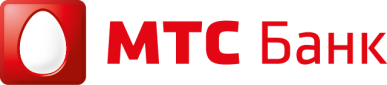 «УТВЕРЖДАЮ»Председатель Комитета по тендерам и закупкам___________________ О.Е. Маслов«__»________   20 ___ г.ЗАКУПОЧНАЯ ДОКУМЕНТАЦИЯпо  проведению открытогоЗАПРОСА ЦЕНна поставку автомобиля Toyota Camry 2,5 комплектация Luxe  Safety для ПАО «МТС-Банк»Настоящая документация является неотъемлемой частью уведомления о проведении закупочной процедурыг. Москва
2018 г.Оглавление1.Общие положения	32.Предмет закупки	33.Условия	44.Требования к подаче  ценовых предложений.	45.Подача ценовых предложений и их прием.	56.Подписание Договора	67. Противодействия нарушениям и мошенничеству……………………………………..78. Образцы основных форм документов, включаемых в предложение……………........89. Техническое задание…………………………………………………………………….....13Общие положенияОрганизатором закупки является ПАО «МТС-Банк» - юридический адрес: Российская Федерация, 115432, г. Москва, пр-т Андропова, 18, корп.1 (далее – Банк). Организатор закупки Уведомлением о проведении открытого запроса цен приглашает организации к участию в процедуре конкурентного запроса цен (далее – Запрос цен) на поставку автомобиля Toyota Camry 2,5 комплектация Luxe  Safety для ПАО «МТС-Банк»Контактная информация организатора закупки: Адрес: г.Москва, пр-т Андропова, д.18 к.1Ответственный: Слукина Марияe-mail: zakupki@mtsbank.ruТелефон/факс: +7(495) 745-81-84 (доб. 1-22-08)по организационным вопросам обращаться к контактному лицу организатора закупки.Правовой статус процедуры и документовЗапрос цен не является конкурсом, и его проведение не регулируется статьями 447—449 части первой Гражданского кодекса Российской Федерации. Данная процедура запроса цен также не является публичным конкурсом и не регулируется статьями 1057—1061 части второй Гражданского кодекса Российской Федерации. Таким образом, данная процедура запроса цен не накладывает на Организатора соответствующего объема гражданско-правовых обязательств.Опубликованное в соответствии с пунктом 1.1 Уведомление вместе с его неотъемлемым приложением – настоящей Документацией, не являются приглашением делать оферты и должны рассматриваться Участниками с учетом этого.Предмет закупки2.1.	Предметом закупки является наилучшее предложение на поставку автомобиля Toyota Camry 2,5 комплектация Luxe  Safety ПАО «МТС-Банк» согласно требованиям Технического задания:Объем и качество услуг:  оказание услуг осуществляется в количестве и на условиях, установленных в Приложении № 1 (Техническое задание) к настоящей закупочной документации Платежные условия договора:  Лот 1 – без учета trade-in автомобиля Банка. 100% оплата по факту поставки товараЛот 2: с учетом trade-in автомобиля Банка Toyota Camry Exulisev 2,5 (характеристики автомобиля указаны в Спецификация №1), оставшаяся часть - 100% постоплата, Поставщик должен зарезервировать выбранный Заказчиком товар  до момента полного исполнения платежных обязательств. Заказчик получает товар у Поставщика в установленный договором  срок.Условия расчетов: для обеспечения надлежащего исполнения сторонами платежных и связанных с ними обязательств по Договору, а также для осуществления расчетных операция по Договору в кратчайшие сроки и с минимальными транзакционными издержками, а также для минимизации риска несвоевременных платежей, неплатежей и/или утраты денежных средств сторон, в т.ч. вследствие возможной неблагонадежности или неплатежеспособности банков-корреспондентов, все платежи и расчеты сторон по Договору должны осуществляться через банковские счета сторон, открытые в ПАО «МТС-Банк».Участник вправе указать в своем Предложении иной банк (помимо ПАО «МТС-Банк») для платежей и расчетов по договору, однако в этом случае Участник обязан в случае победы предоставить Заказчику обеспечение исполнения обязательств Участника по Договору (включая его обязательства по возможному возврату Заказчику денежных средств и/или уплате неустойки) в объеме равном 100% цены Договора с участием системно значимых кредитных организаций, определенных Банком России на дату предоставления обеспечения, а именно:- банковскую гарантию, или- аккредитив, или- залог денежных средств на счете, или- комбинацию вышеперечисленных способов обеспечения обязательств2.2. Техническое заданиеНастоящее Техническое задание содержит условия, критичные для данной Закупки. Предложения Участников должны быть оформлены в соответствии с Формами, приведенными в разделе 4 настоящей документации согласно данному Техническому заданию.По своим параметрам услуга, предлагаемая к оказанию, должна соответствовать или превосходить характеристики и требования, указанные в Техническом задании, приложенном к настоящей документации. Условия Все суммы денежных средств должны быть выражены в рублях РФ.Цена договора должна включать все применимые налоги и сборы. Стоимость, указанная в Коммерческом предложении Поставщика, должна быть фиксирована на весь период действия договора.Требования к Участникам:Участвовать в данной конкурентной процедуре могут любые юридические лица. Чтобы претендовать на победу в данной процедуре и на право заключения Договора, Участник должен отвечать следующим требованиям:быть зарегистрированным в установленном порядке и иметь соответствующие лицензии на выполнение видов деятельности, связанных с выполнением Договора, а также для других видов деятельности (если таковые будут использоваться для реализации проекта), если данные виды деятельности лицензируются в соответствии с действующим законодательством Российской Федерации;иметь соответствующие ресурсные возможности для исполнения договора (финансовые, материально-технические, производственные, трудовые);организация не должна находиться под процедурой банкротства, в процессе ликвидации или реорганизации, на ее имущество не должен быть наложен арест;не должен иметь убытки за 2017 и завершившийся отчетный период текущего года по бух. отчетности;должен обладать положительной репутацией; наличие сведений о судебных разбирательствах, закончившихся не в пользу Участника, или в рекламациях по аналогичным Договорам может служить основанием для признания Участника неблагонадежным;должен выполнять обязательства по своевременной уплате налогов и других обязательных платежей в соответствии с действующим законодательством РФ;поставщик должен быть платежеспособным;должен отвечать другим требованиям к правоспособности, установленным действующим законодательством;Участник не должен находиться в Реестре недобросовестных поставщиков (подрядчиков, исполнителей), если такой Реестр имеется у Организатора.Требования к подаче Ценовых ПредложенийНе позднее чем до 16:00 (время московское) 03 июля 2018 г. Участники должны подготовить и загрузить на ЭТП: Анкету участника по форме и в соответствии с инструкциями, приведенными в настоящей Документации (Форма № 2, п.8.2).Копию выписки из единого государственного реестра юридических лиц (получена не ранее, чем за 6 (шесть) месяцев до дня подачи предложения).Гарантийное письмо об открытии р/с или предоставлении обеспечения исполнения обязательств в случае победы (см. «Условия расчётов» в п. 2.1 Закупочной документации).Копии учредительных документов.Справку об отсутствии решений органов управления организации или судебных органов о ликвидации или реорганизации организации или ареста ее имущества.Копию свидетельства о государственной регистрации.Копию свидетельства о постановке на учет в налоговом органе.Копии действующих лицензий на виды деятельности, связанные с выполнением Договора, с приложениями.Копии бухгалтерского баланса и отчета о прибылях и убытках (формы № 1, 2) за один предыдущий год и завершившийся отчетный период текущего года (необходимо предоставить по дополнительному запросу Банка).Иные документы, которые, по мнению Участника, подтверждают его соответствие требованиям, установленным настоящей закупочной документацией, с соответствующими комментариями, разъясняющими цель представления этих документов.Не позднее чем через сутки без учета выходных и праздничных дней после завершения процедуры сбора коммерческих предложений на ЭТП участники направляют:- подтверждение своего предложения в виде отчета-распечатки предложения (форма доступна на ЭТП);- Коммерческое предложение.Документы, указанные в п. 4.1-4.2 должны быть подписаны лицом, имеющим право в соответствии с законодательством Российской Федерации действовать от лица Участника без доверенности, или уполномоченным лицом на основании доверенности. К документации следует приложить копию Решения/Протокола (или иное) о назначении Генерального директора (или иное) а так же Приказ о вступлении его/ее в должность. В случае подписания отчета распечатки на основании доверенности также следует предоставить копию Доверенности на право подписи подписанта Участника.Отказ от заявленных цен принимается только в письменном виде.Документы, указанные в п.4.2 и 4.4 настоящей Закупочной документации направляются на электронный адрес zakupki@mtsbank.ru.Участники направляют свою документацию, предусмотренную п. 4.2., по электронной почте в отсканированном виде (скан-копии в формате .pdf, сделанные с оригиналов документов), заархивированные в формате .rar. Размер сообщения не должен превышать 8 Мегабайт. Предложение должно быть действительным в течение трех месяцев с момента завершения сбора предложений.Разъяснение закупочной документации     Участники вправе обратиться к Организатору за разъяснениями настоящей закупочной документации. Запросы на разъяснение документации должны подаваться в письменной форме на адрес организатора закупки zakupki@mtsbank.ru.Организатор в разумный срок ответит на любой вопрос, в том числе запрос на проведение обследования объектов, который он получит не позднее, чем за 3 рабочих дня до начала срока подачи предложений (Раздел 5 настоящей Закупочной документации). Если, по мнению Организатора, ответ на данный вопрос будет интересен всем участникам, копия ответа (без указания источника запроса) будет направлена всем участникам, официально получившим настоящую документацию.Подача Ценовых Предложений и их приемСбор коммерческих предложений производится в электронной форме на электронной торговой площадке (далее ЭТП) http://utp.sberbank-ast.ru/AFK. Для участия в сборе коммерческих предложений в электронной форме с использованием ЭТП Участники регистрируются на ЭТП путем заполнения заявки на регистрацию http://utp.sberbank-ast.ru/AFK;Основное время проведения: «04» июля 2018 года с 10:00 до 11:00 (по московскому времени) – электронные торгиВремя для подачи первого предложения о цене составляет 1 (один) час. Сбор коммерческих предложений проводится с автоматической пролонгацией. Процедура продления: в случае поступления предложения, являющегося лучшим текущим предложением, время для подачи предложений продлевается на 10 (десять) минут с момента приема ЭТП каждого из таких предложений. Если в течение 10 (десяти) минут после предоставления лучшего текущего предложения не поступило следующее лучшее предложение, запрос цен автоматически, при помощи программных и технических средств ЭТП завершается.Начало и окончание времени проведения сбора коммерческих предложений в электронной форме с использованием ЭТП определяется по времени сервера http://utp.sberbank-ast.ru/AFK, на котором размещена электронная торговая площадка;Для корректного отображения информации рекомендуется использовать браузер Internet Explorer 8 версии и выше.Валюта выставляемых цен – Рубль РФЕдиница измерения: штукиШаг изменения (снижения) цены: Для Лота 1 (без учета trade-in автомобиля Банка) – от 20 000 до 200 000 руб.Для Лота 2 (с учетом trade-in автомобиля Банка) – от 8 000 до 80 000 руб.Предельно допустимая (стартовая) цена – не задается.Первая внесенная в систему ставка каждого участника может приниматься в любом диапазоне выше лучшей цены, и в диапазоне установленного шага снижения цены. При внесении последующих ставок в системе начинает действовать ограничение шага снижения ставки.Участник вправе подать предложение, которое будет ниже его предыдущего предложения, без ограничения шага снижения ставки, в случае, если его предыдущее предложение не является текущим лучим предложением. Данный пункт действует при условии установления шага торгов (см. п. 5.10).Цены (тарифы) должны быть указаны в валюте указанной в п. 5.8, включая НДС (если применим) за единицу измерения.После закрытия процедуры сбора коммерческих предложений в электронной форме с использованием ЭТП никакие дополнительные коммерческие предложения рассматриваться не будут.Участие в процедуре сбора коммерческих предложений в электронной форме с использованием ЭТП для поставщиков бесплатное. Использование электронной цифровой подписи не требуется.Организатор оставляет за собой право отказать в рассмотрении предложений участников, если предложение не предоставлено участником в указанные в настоящей документации сроки.подписание Договора6.1.	Комитет по тендерам и закупкам  Банка принимает решение либо по определению Победителя, либо по проведению дополнительных этапов Запроса цен, либо по завершению данной процедуры Запроса цен без определения Победителя.6.2.	В случае если предложение какого-либо из участников окажется существенно лучше предложений остальных участников, и это предложение полностью удовлетворит организатора, организатор определит данного участника Победителем.6.3.	В случае если самое лучшее предложение не удовлетворит Организатора полностью, Комитет по тендерам и закупкам  вправе принять решение о проведении дополнительных этапов Запроса цен и внесении изменений в условия Запроса цен.6.4.	Если, по мнению Комитета по тендерам и закупкам, отсутствуют возможности для улучшения предложений участников и проведение дальнейших этапов бессмысленно,  Комитет по тендерам  и закупкам вправе принять решение о прекращении процедуры Запроса цен.6.5.	Решение о заключении договора по итогам проведенного запроса цен принимается Банком самостоятельно, по совокупности оценочных критериев участников запроса. При условии соответствия самого предложения условиям настоящего запроса цен, единственным критерием при отборе участников является наименьшая цена предложения.6.6. Договор между Банком и Победителем подписывается в течение 10 (десяти) рабочих дней с даты объявления о победе, при этом Банк окончательно подписывает договор, ставит на нем дату и возвращает один экземпляр Победителю закупочной процедуры.6.7.	Условия договора определяются в соответствии с требованиями Организатора и разделом 2 настоящего документа.6.8. Банк оставляет за собой право в момент заключения договора увеличивать или уменьшать объем предоставленных товаров/работ/услуг, изначально указанный в закупочной документации.Противодействие нарушениям и мошенничеству«Горячая линия» ПАО «МТС-Банк» создана для повышения эффективности борьбы с возможными злоупотреблениями, коррупционными действиями, мошенничеством и нарушениями в различных областях деятельности Банка, его Филиалов, дочерних компаний и представительств.Информацию об имеющих место нарушениях и злоупотреблениях вы можете в любой удобной форме сообщить анонимно или с указанием ваших данных:По электронной почте на адрес doverie@mtsbank.ruПо телефону или на круглосуточный автоответчик: +7 (495) 745-84-66Письмом по почте на адрес: 115432, г. Москва, пр-т Андропова, д. 18, корп. 1, Руководителю Департамента внутреннего аудита ПАО «МТС-Банк»Через онлайн-форму на сайте Банка.Поступающие обращения рассматриваются конфиденциально, в соответствии с внутренними документами Банка.Образцы основных форм документов, включаемых в ПредложениеКоммерческое предложение (Форма №1)начало формыНА БЛАНКЕ УЧАСТНИКА
Коммерческое предложение от «___»____________ 20 ___ г. №__________	Изучив Уведомление о проведении процедуры запроса цен и приложенную Закупочную документацию, и принимая установленные в них требования и условия, ____________________________________________________________________________(Участник указывает наименование организации) предлагает поставку следующей продукции/выполнение работ / оказание услуг:	[Коммерческое предложение оформляется Участником согласно Приложению №1 (Техническому заданию) в соответствии с требованиями настоящей закупочной документации].	В стоимость настоящего Коммерческого предложения включены все затраты, налоги, пошлины, сборы и обязательные платежи согласно действующему законодательству Российской Федерации, а также все скидки.К настоящему предложению прилагаются следующие документы, подтверждающие соответствие предлагаемой нами продукции установленным требованиям: (Участник перечисляет приложения к предложению).Настоящее Предложение не имеет правовой статус оферты и действует до «____»______________ 20 ___ г.____________________________________(подпись, М.П.)____________________________________(фамилия, имя, отчество подписавшего, должность)конец формы8.1.1  Инструкции по заполнению Формы №1:1. Участник указывает дату и номер Предложения.2. Участник указывает свое фирменное наименование (в т.ч. организационно-правовую форму) и свой адрес.3. В коммерческом предложении описываются все позиции раздела 2.2.   Анкета Участника (Форма №2)начало формы	Приложение 1 к письму о подаче предложенияот «____»____________ 20 ___г. №__________	Анкета Участника____________________________________(подпись, М.П.)____________________________________(фамилия, имя, отчество подписавшего, должность)Я _____________________________________________ согласен  (согласна)      (фамилия, имя, отчество (если последнее имеется), адрес руководителя, главного бухгалтера, ответственного лица Участника, номер основного документа,      удостоверяющего личность, сведения о дате выдачи указанного документа и выдавшем органе) с обработкой (путем включения  в  соответствующие  базы  данных)  ПАО «МТС-Банк»   (адрес  местонахождения:  115432, г. Москва,  пр-т Андропова, д. 18, корп. 1) содержащихся в настоящей Анкете Участника моих персональных  данных  в целях:'- проверки Банком сведений, указанных в данной Анкете и приложениях к ней;- принятия Банком решения о заключении договора(ов);- предоставления информации организациям, уполномоченным (в силу закона, договора или любым иным образом) на проведение проверок и/или анализа деятельности Банка, а также на осуществление иных форм контроля за деятельностью Банка, для целей осуществления ими указанных действий;- предоставления информации акционерам, членам органов управления, дочерним компаниям (предприятиям) Банка, аффилированным, а также иным связанным с Банком лицам;- передачи информации и/или документов третьим лицам, которые по договору с Банком осуществляют услуги по хранению полученной Банком информации и/или документов;- проведения работ по автоматизации деятельности Банка и работ по обслуживанию средств автоматизации.  Данное согласие действует до даты его отзыва  мною  путем  направления  в  ПАО «МТС-Банк» письменного сообщения об указанном отзыве  в  произвольной  форме,  если иное не установлено законодательством Российской Федерации. ______________________    ______________________________________________    (личная подпись)   (инициалы, фамилия руководителя, главного бухгалтера, ответственного лица Участника)конец формыИнструкция по заполнению Формы №11. Участник указывает дату и номер предложения в соответствии с письмом о подаче предложения.2. Участник указывает свое фирменное наименование (в т.ч. организационно-правовую форму) и свой адрес.3. Участники должны заполнить приведенную выше таблицу по всем позициям. В случае отсутствия каких-либо данных указать слово «нет».4. В графе 8 «Банковские реквизиты…» указываются реквизиты, которые будут использованы при заключении Договора.5. Указанные в Анкете Участника физические лица путем заполнения соответствующих граф Анкеты	 Участника (соответствующие графы заполняются по количеству физических лиц - субъектов персональных данных) выражают свое согласие на обработку Публичным акционерным обществом "МТС-Банк" (далее по тексту  Банк, местонахождение Банка: 115432, Москва, пр-т Андропова, д. 18, корп. 1), их персональных данных. Под персональными данными Участника понимаются любые относящиеся к указанным в Анкете Участника физическим лицам сведения и информация на бумажных и/или электронных носителях, которые были или будут переданы в Банк Участником или поступили (поступят) в Банк иным способом. При этом под обработкой персональных данных понимаются действия (операции) с персональными данными, включая сбор, систематизацию, накопление, хранение, уточнение (обновление, изменение, проверка), использование, распространение/передачу, воспроизведение, электронное копирование, обезличивание, блокирование и уничтожение персональных данных.При этом обработка моих персональных данных Участника, в том числе трансграничная передача моих персональных допускается для следующих целей:'- в целях проверки Банком сведений, указанных в данной Анкете и приложениях к ней;- в целях принятия Банком решения о заключении договора(ов);- в целях предоставления информации организациям, уполномоченным (в силу закона, договора или любым иным образом) на проведение проверок и/или анализа деятельности Банка, а также на осуществление иных форм контроля за деятельностью Банка, для целей осуществления ими указанных действий;- в целях предоставления информации акционерам, членам органов управления, дочерним компаниям (предприятиям) Банка, аффилированным, а также иным связанным с Банком лицам;- в целях передачи информации и/или документов третьим лицам, которые по договору с Банком осуществляют услуги по хранению полученной Банком информации и/или документов;- в целях проведения работ по автоматизации деятельности Банка и работ по обслуживанию средств автоматизации.Не допускается публичное обнародование Банком моих персональных данных в средствах массовой информации, размещение в информационно телекоммуникационных сетях. Банк обязуется заключить с третьими лицами, которым будут предоставляться персональные данные, соглашения о конфиденциальности и неразглашении сведений.Участник уведомлен и согласен с тем, что данное согласие может быть отозвано путем направления Банку в письменной форме уведомления об отзыве согласия заказным письмом с уведомлением о вручении либо вручено лично под роспись уполномоченному представителю Банка.При этом Участник уведомлен о том, что отзыв согласия не лишает Банк права на обработку персональных данных Участника в целях исполнения договора, использования информации в качестве доказательств в судебных разбирательствах и в иных случаях, установленных законодательством РФ.Настоящее согласие действует до истечения 5 (Пяти) лет с момента прекращения действия последнего из договоров, заключенных между Участником и Банком. По истечении указанного срока действие Согласия считается продленным на каждые следующие 5 (Пять) лет при условии отсутствия у Банка сведений о его отзыве. Приложение №1К Закупочной документацииТЕХНИЧЕСКОЕ ЗАДАНИЕна поставку автомобиля для ПАО «МТС-Банк»Предмет  закупки:Приобретение автомобиля;Предметом закупки является наилучшее предложение на заключение договора на  поставку автомобиля на следующих условиях:Количество и качество товара/работы/услуги: согласно Спецификации № 2 к настоящему Техническому заданию. Требования к товару:По своим параметрам товар должен соответствовать или превосходить характеристики и требования, указанные в Спецификации №2 к настоящему Техническому заданию. Товар  должен быть поставлен официальным дилером производителя (приложить подтверждение к КП). Поставщик должен представить документальное подтверждение наличия необходимого количества Товара и обеспечить предоставление сертификатов качества при необходимости и по запросу Банка.  Платежные условия договора: Лот 1 – без учета trade-in автомобиля Банка. 100% оплата по факту поставки товараЛот 2: с учетом trade-in автомобиля Банка Toyota Camry Exulisev 2,5 (характеристики автомобиля указаны в Спецификация №1), оставшаяся часть - 100% постоплата, 3.1.  Поставщик должен зарезервировать выбранный Заказчиком товар  до момента полного исполнения платежных обязательств. Заказчик получает товар у Поставщика в установленный договором  срок. По факту поставки товара/выполнения работ/оказания услуг Поставщик передает комплект документов на данную продукцию: договор купли-продажи транспортного средства, акт приема – передачи транспортного средства, паспорт транспортного средства. Все цены в коммерческом предложении должны быть выставлены в рублях РФ (с НДС, если применим)Условия расчетов: для обеспечения надлежащего исполнения сторонами платежных и связанных с ними обязательств по Договору, а также для осуществления расчетных операция по Договору в кратчайшие сроки и с минимальными транзакционными издержками, а также для минимизации риска несвоевременных платежей, неплатежей и/или утраты денежных средств сторон, в т.ч. вследствие возможной неблагонадежности или неплатежеспособности банков-корреспондентов, все платежи и расчеты сторон по Договору должны осуществляться через банковские счета сторон, открытые в ПАО «МТС-Банк».Участник вправе указать в своем Предложении иной банк (помимо ПАО «МТС-Банк») для платежей и расчетов по договору, однако в этом случае Участник обязан в случае победы предоставить Заказчику обеспечение исполнения обязательств Участника по Договору (включая его обязательства по возможному возврату Заказчику денежных средств и/или уплате неустойки) в объеме равном 100% цены Договора с участием системно значимых кредитных организаций, определенных Банком России на дату предоставления обеспечения, а именно:- банковскую гарантию, или- аккредитив, или- залог денежных средств на счете, или- комбинацию вышеперечисленных способов обеспечения обязательствСрок исполнения обязательств Поставщика: Поставка товара должна быть осуществлена в срок до «10» июля 2018 г..Адрес доставки автомобиля – самовывоз в г. Москва.Гарантийные обязательства Поставщика: Гарантийный срок на поставленный товар, должен составлять 36 месяцев со дня подписания товарной накладнойТребования к послепродажному обслуживанию. Приложить к КП договор на гарантийное и сервисное обслуживаниеСпециальные требования к поставщику.  Участник должен являться Официальным дилером производителя (приложить подтверждение к коммерческому предложению)Участник указывает в коммерческом предложении цену автомобиля в базовой комплектации и отдельно цену за дополнительное оборудование в двух вариантах:Лот 1 - без учета trade-in автомобиля БанкаЛот 2 -  с учетом trade-in автомобиляПорядок формирования цены Договора. Указывается участникомСПЕЦИФИКАЦИЯ №1 (Автомобиль Банка)Toyota Camry 2,5 комплектация  ExclusiveТехнические характеристикиКомплектацияЭкстерьер17 легкосплавные диски дизайна Exclusiveаудиосистема с 6-ю динамикамилоготип Exclusive на крышке багажникарешетка радиатора уникального дизайнаручки дверей с хромированной накладкойшины 215/55 R17Интерьериндивидуальные лампы для чтения для первого и второго ряда сиденийкожаная обивка селектора управления трансмиссиейотделка салона вставками под дереворулевое колесо с кожаной обивкойчерный кожаный салон, (комбинация искусственной и натуральной кожи)Комфорт2-х зонный климат контрольбоковые зеркала заднего вида с обогревом, электрорегулировкой и электроприводом складываниябоковые зеркала заднего вида с повторителями указателей поворотавоздуховоды системы вентиляции ко второму ряду сиденийдатчик дождядатчик светаинтеллектуальная система доступа в автомобиль и запуск двигателя нажатием кнопки Smart Entry & Push Startионизатор воздуха "nano e"круиз-контрольмультифункциональное рулевое колесообогрев передних и задних сиденийпередние и задние электростеклоподъемники с функцией "Auto"подсветка в зоне ног водителя и переднего пасажирарегулировка рулевой колонки по углу наклона и вылетусалонное зеркало заднего вида с автоматическим затемнениемсиденье водителя с электрорегулировкой поясничной опорыскладываемый второй ряд сидений в пропорции 60:40центральный замок с дистанционным управлениемэлектрообогрев лобового стекла в зоне стеклоочистителейэлектропривод водительского сиденья в 8 направленияхэлектрорегулировка пассажирского сидения в 4 направленияхэлектроусилитель рулевого управления (EPS)БезопасностьКонструкция передних сидений снижающая вероятность травмы шеи (технология WIL)автоматическая коррекция угла наклона фарантиблокировочная система (ABS)антипробуксовочная система (TRC)боковые подушки безопасностизадние противотуманные фонарикамера заднего вида со статичными линиями разметкикрепления ISOFIX для детских автокреселпередние и задние датчики парковкисветодиодные дневные ходовые огнисветодиодные передние противотуманные фарысветодиодные фары ближнего света с омывателемсистема автоматического переключения дальнего света на ближнийсистема курсовой устойчивости (VSC+)система распределения тормозного усилия (EBD)усилитель экстренного торможения (BAS)фронтальные подушки безопасностифункция отключения системы стабилизации VSC-offшторки безопасностиМультимедийные системы и связь10" цветной TFT дисплей на центральной консолиUSB разъемКоммуникационная система Bluetoothбеспроводное зарядное устройствобортовой компьютермультимедийная система Toyota Touch 2 с функцией прокрутки меню “Flick function”мультимедийная система на платформе Androidнавигационная система Navitel навигаторнавигационная система Яндекс.Навигаторразъем AUXсистема вызова экстренных оперативных служб “Эра Глонасс”цветной многофункциональный дисплей на панели приборовПротивоугонные системыиммобилайзерсигнализация с датчиками открытия дверей и капотаОбщеедополнительные воздуховоды для второго ряда сиденийиндикатор низкого уровня омывающей жидкостииндикатор омывающей жидкостиполноразмерное запасное колесо на легкосплавном диске дизайна Exclusiveшумоизолирующее ветровое стеклоЗаменены бампер и задний правый фонарь, покрашено заднее правое крылоСПЕЦИФИКАЦИЯ №2Автомобиль Toyota Camry 2,5 комплектация Luxe  SafetyТЕХНИЧЕСКИЕ ДАННЫЕДвигатель							Тип	    2,5-литровый бензиновый,	с системой Dual VVT-iМаксимальная выходная мощность 133 кВт (181 л.с.) при 6000 об/минТрансмиссия    6-ступенчатая АКП. Передний приводРазгон 0-100 км/ч (сек)  9,9Максимальная скорость км/ч)               	210Расход топлива (л/100 км)*Городской цикл  	11,5Загородный цикл          6.4Смешанный цикл          8.3КОМПЛЕКТАЦИЯ«Luxe Safety»													 Экстерьерсветодиодные фары ближнего и дальнего светаполностью светодиодная передняя и задняя оптикасветодиодные дневные ходовые огниомыватель фарсветодиодные передние противотуманные фарыручки дверей с хромированной накладкойнижняя решетка радиатора цвета тёмно-серый металлик  антенна "Плавник акулы"шины 235/45 R18легкосплавные колесные дискиполноразмерное запасное колесо на легкосплавном дискеКомфортэлектроусилитель рулевого управления (EPS)рулевое колесо с кожаной обивкоймультифункциональное рулевое колесоэлектрорегулировка рулевой колонки по вылету и по наклонукожаная обивка селектора управления трансмиссиейпередние и задние электростеклоподъемники с функцией "Auto"салонное зеркало заднего вида с электрохромным покрытиемсолнцезащитные шторки на стеклах задних дверейсолнцезащитная шторка заднего стекла с электроприводомбоковые зеркала заднего вида с электрорегулировкой и электроприводом складываниябоковые зеркала заднего вида с повторителями указателей поворотатрехзонный климат-контрольвентиляция передних сиденийионизатор воздуха Nano-eдатчик светадатчик дождязадние и передние датчики парковкикамера заднего вида с динамической разметкойобивка сидений кожейсиденье водителя с электрорегулировкой поясничной опорысиденье переднего пассажира с электрорегулировкой поясничной опорыэлектропривод регулировки водительского сиденья в 8 направленияхпамять настроек водительского сиденья, зеркал и рулевой колонки, в 2 положенияхэлектрорегулировка пассажирского сидения в 4 направленияхэлектрорегулировка сидений второго ряда в 2-х направлениях разделенные в пропорции 40:20:40Электромеханический стояночный тормоз с функцией  автоматической активацииинтеллектуальная система доступа в автомобиль  Smart Entry запуск двигателя кнопкой Push Start7" цветной многофункциональный дисплей на панели приборовбеспроводное зарядное устройствоэлементы управления аудиосистемой, подогревом задних сидений, климат-контролем, регулировкой задних сидений для пассажиров второго ряда сиденийподсветка органов управления, дверных ручек, перчаточного ящика, зоны ног водителя и переднего пассажиракомплект резиновых ковриков для первого и второго рядов сиденийЗимний комфортрулевое колесо с подогревомподогрев передних сиденийподогрев задних сиденийзеркала заднего вида с обогревомэлектрообогрев форсунок стеклоомывателяэлектрообогрев лобового стекла дополнительные воздуховоды для второго ряда сиденийиндикатор низкого уровня омывающей жидкостиМультимедиааудиосистема премиум класса JBL с поддержкой CD/MP3/WMA/WAV/FLAC/ALAC9 динамиков аудиосистемы (включая сабвуфер)аудио разъем (AUX)USB разъем для воспроизведения медиа файлов и зарядки  мобильных устройств  на центральной консоли 2 USB разъема для зарядки мобильных устройств пассажиров второго рядакоммуникационная система Bluetoothмультимедийная система CY'17 с 8" цветным дисплеем и навигационной системой   Безопасностьантиблокировочная система (ABS)система распределения тормозного усилия (EBD)усилитель экстренного торможения (BAS)антипробуксовочная система (TRC)система курсовой устойчивости (VSC+)система помощи при подъеме по склону (HAC)конструкция передних сидений снижающая вероятность травмы шеи (технология WIL)система мониторинга слепых зон (BSM)cистема помощи при выезде с парковки задним ходом с функцией визуального оповещения (RCTA)система распознавания и информирования водителя о дорожных знаках (RSA)система оповещения о смене полосы движения (LDA)система контроля и информирования об усталости водителясистема предупреждения об угрозе фронтального столкновения с функцией автоматического торможения и распознованием пешеходов (PCS)круиз-контроль с функцией поддержания безопасной дистанции до впереди идущего автомобиля (DRCC)система автоматического переключения дальнего света на ближний (AHB)фронтальные и боковые подушки безопасностибоковые подушки безопасности для первого и второго ряда сиденийшторки безопасностиколенная подушка безопасности водителякрепления ISOFIX для детских автокреселсистема вызова экстренных оперативных служб “Эра Глонасс”Противоугонные системыиммобилайзерцентральный замок с дистанционным управлениемсигнализация  с датчиками открытия дверей и капота Дополнительное оборудование: антишумное покрытие колёсных арок и днища, защитная сетка радиатора, защита картера двигателя, комплект защиты колёсных арок, брызговики передние и задние.Цвет кузова: чёрный металлик (218)  Цвет отделки салона:   чёрный№ п/пНаименованиеСведения об Участнике1Организационно-правовая форма и фирменное наименование Участника2Учредители (перечислить наименования и организационно-правовую форму или Ф.И.О. всех учредителей)3Свидетельство о внесении в Единый государственный реестр юридических лиц / индивидуальных предпринимателей (дата и номер, кем выдано)4ИНН Участника5Юридический адрес6Фактический адрес7Филиалы: перечислить наименования и почтовые адреса8Банковские реквизиты (наименование и адрес банка, номер расчетного счета Участника в банке, телефоны банка, прочие банковские реквизиты): указать все кредитные организации, в которых открыты счета Участнику9Телефоны Участника (с указанием кода города)10Факс Участника (с указанием кода города)11Адрес электронной почты Участника, адрес вэб-сайта Участника, если имеется12Фамилия, Имя и Отчество руководителя Участника, имеющего право подписи согласно учредительным документам Участника, с указанием должности и контактного телефона, серии, номера паспорта, а также кем и когда был выдан данный документ (или предоставление ксерокопии паспорта, содержащей запрашиваемые данные)13Фамилия, Имя и Отчество главного бухгалтера Участника, с указанием серии, номера паспорта, а также кем и когда был выдан данный документ (или предоставление ксерокопии паспорта, содержащей запрашиваемые данные)14Фамилия, Имя и Отчество ответственного лица Участника с указанием должности и контактного телефона15Дополнительная информацияДополнительная информация15.1Основные направления деятельности вашей организации15.2Использует ли ваша организация посредников при осуществлении хозяйственных операций?15.3Были ли претензии со стороны налоговых органов к вашей организации за последние 2 года?Комплектация:	Exclusive 2.5 ATТип кузова:	СеданПривод:	Передний приводКПП:	Автоматическая КППЦвет:	ЧерныйСалон:	черный кожаный салон, (комбинация искусственной и натуральной кожи)Объем двигателя:	2,5 лТип двигателя:	БензиновыйМощность:	181 л.с.Крутящий момент:	231 НмРасход топлива:	Город: 11 Трасса: 5,9 Смешанный: 7,8Разгон до 100 км/ч:	9 секМасса:	1530 кгГабаритные размеры (Д х Ш х В):	4850 x 1825 x 1480Клиренс:	160 ммГод выпуска:	2017Гарантия:	3 года или 100000 кмМежсервисный интервал:	1 раз в год или каждые 10000 кмСтандартное оборудование